T.C.EDREMİT KAYMAKAMLIĞIOrhan Okay Mesleki ve Teknik Anadolu Lisesi Müdürlüğü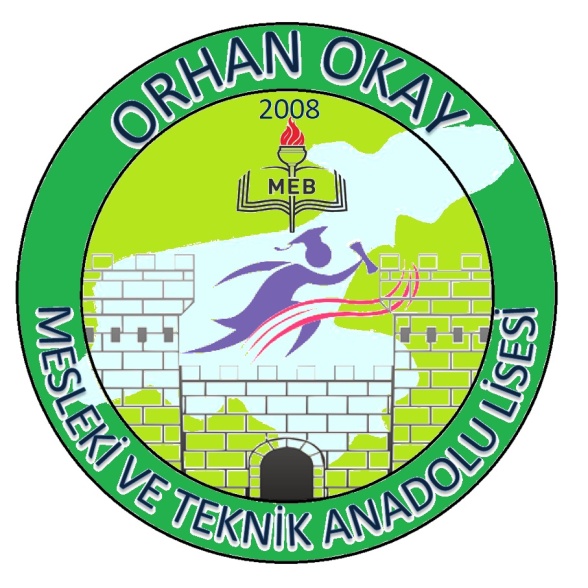 2019-2023 STRATEJİK PLANIVAN-2019ORHAN OKAY MESLEKİ VE TEKNİK ANADOLU LİSESİ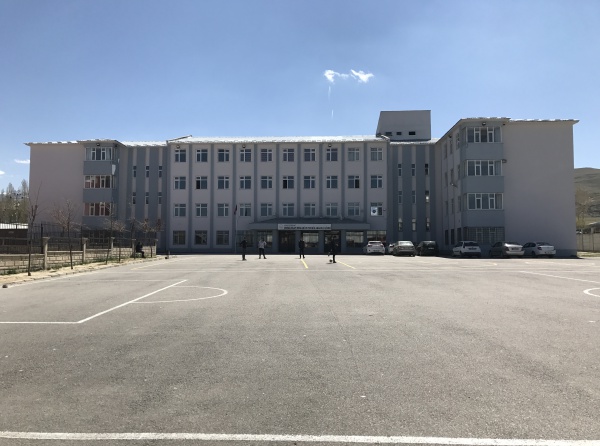 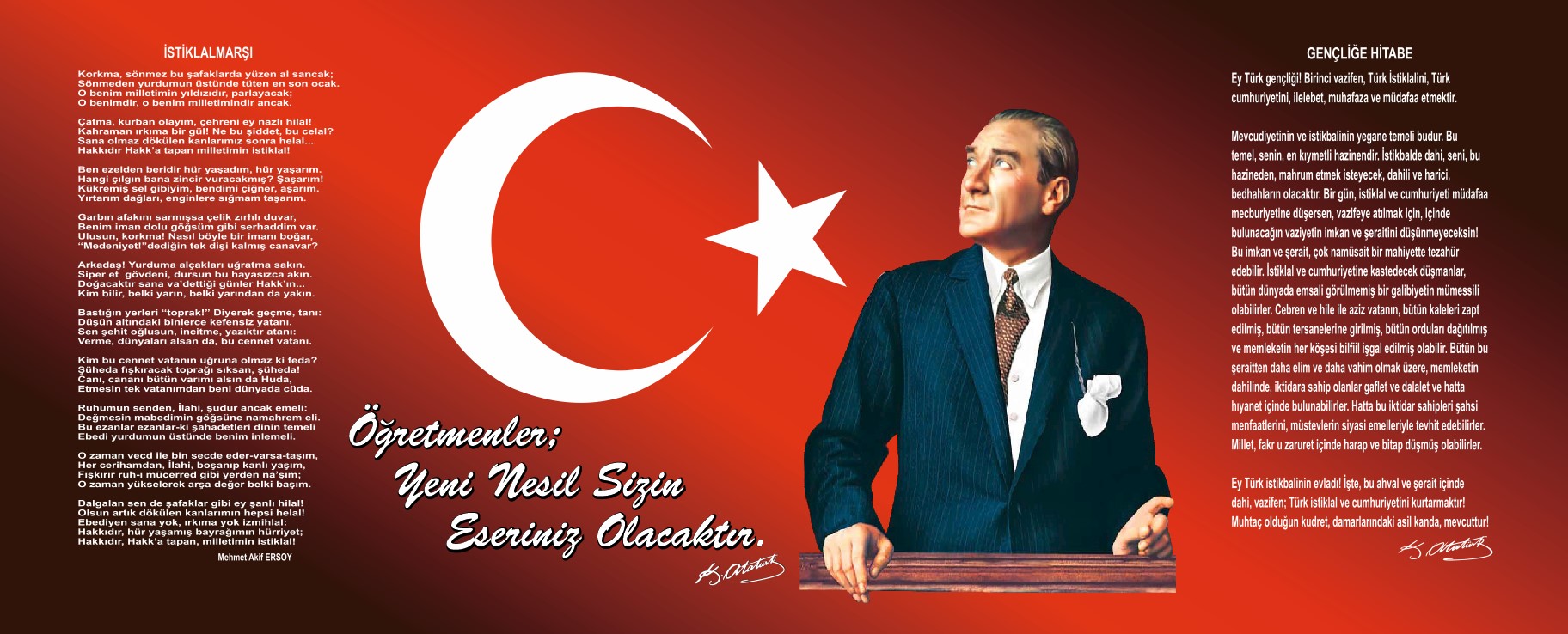 SUNUŞEğitimde başarıya ulaşabilmenin yolu planlı bir eğitim sürecinden geçer. Eğitimde istenen verimi elde etmek ve süreklilik sağlayabilmek için ulaşılması gereken hedeflerin belirlenip buna göre stratejinin seçilmesi gerekir. Orhan Okay Mesleki ve Teknik Anadolu Lisesi olarak 2019 – 2023 yılları arasında ulaşılmasını istediğimiz hedeflerimizi yeniden ele alarak güncellemiş bulunmaktayız.  	Okul olarak öğrencilerimizin Bakanlığımızın ve ilgili kurumların belirlemiş olduğu hedefler doğrultusunda öğrencilerimiz ve diğer paydaşlarımızın bilgiye ulaşma yollarını bilen, nasıl öğrenebileceğinin yollarını keşfeden, üreten, yenilikçi, insanlık değerlerine sahip, ülkesini seven, kendisine ve toplumuna faydası olan,  ve insan sevgisiyle dolu bireyler yetiştirmek bizim temel hedefimizdir.           Okulumuzda öncelikle mevcut durum tespiti yapılarak okulumuzu istenen başarı düzeyine ulaştırmak için yapılması gereken çalışmalar ele alınmış ve buna göre hedefler belirlenmiştir. Katılımcılık, şeffaflık ve hesap verebilirlik ilkeleri doğrultusunda yapılan çalışmaların belirli ararlıklarla izleme ve değerlendirmesinin yapılması için planlama yapılmış ve hesap verilebilir bir sürecin oluşmasına katkı sağlanmıştır. 	Okulumuzun 2019-2023 Stratejik Planında belirtilen amaç ve hedeflere ulaşmamızın okulumuzun gelişme ve kurumsallaşma süreçlerine önemli katkılar sağlayacağına inanmaktayız.           2019-2023 Stratejik Planımızın hazırlanmasında emeği geçen okulumuzun Strateji Planlama Ekibine ve uygulanmasında yardımı olacak İlçe Milli Eğitim Müdürlüğü,  AR-GE birimine, tüm kurum ve kuruluşlara öğretmen, öğrenci ve velilerimize teşekkür ederiz.                                                                                       Fadıl KARAMAN                                                                                       Okul MüdürüÖNSÖZ Okulumuzun mevcut durumunun saptanmasıyla birlikte Okulumuzun ulaşmak istediği düzeyi ortaya koyabilmek amacıyla geleceğe yönelim bölümü hazırlanmıştır. Stratejik Plan Koordinasyon Ekibimiz tespit edilen zayıf yönlerin güçlendirilmesi, tehditlerin ortadan kaldırılması, güçlü yanların korunup geliştirilmesi, fırsatların olabildiğince değerlendirilmesine katkı sağlayacak şekilde misyonumuza uygun vizyon belirlemiştir. Üst politika belgelerin ışığında temel değerlerimizi referans alarak başta öğrencilerimiz, öğretmenlerimiz, idarecilerimiz olmak üzere velilerimiz ve Van İlindeki tüm paydaşlarımızın yararına olabilecek erişim, kalite ve kapasite temaları belirlenmiştir. Her bir tema için belirlenen vizyona uygun, beş yıllık stratejik amaç ve hedefler; bu amaç ve hedefleri gerçekleştirecek tedbirler belirlenerek önümüzdeki sürecin daha verimli olması planlanmıştır. Okulumuzun katılımcılık, şeffaflık ve hesap verebilirlik ilkeleri doğrultusunda amaç ve hedeflerinin gerçekleşme durumlarını belli bir sıklıkla raporlamak ve ilgili mercilerin değerlendirmesine sunmak amacıyla koordinasyon ekibimiz tarafından kurumumuzun yapısına uygun olarak izleme ve değerlendirme dönemleri belirlenmiştir. Aksi takdirde, gerek planın uygulanmasında gerekse ilgililerin hesap verme sorumluluğu ilkesinin hayata geçirilmesinde zorluklarla karşılaşılacağı bilinmektedir.                                                                                                         Mekin BİRLİK                                                                           Müdür YardımcısıİÇİNDEKİLERTABLOLAR DİZİNİTablo2: Şekiller DiziniŞEKİLLER DİZİNİ   Tablo3: KısaltmalarGİRİŞ2003 yılında kabul edilen 5018 sayılı Kamu Malî Yönetimi ve Kontrol Kanunu, Kamu İdarelerinde Stratejik Planlamaya İlişkin Usul ve Esaslar Hakkında Yönetmeliğine göre öncelikle mevcut durumun iyi belirlenmesi gerekliydi. Bu amaçla Kurum içi analiz Okulumuzun ilk stratejik planı 2010-2014 yıllarını kapsayacak şekilde hazırlamış ve uygulamıştır. İkinci stratejik planımız 2015-2019 yıllarını kapsayacak şekilde hazırlanmış ve uygulanmıştır. Şimdi de 2019-2023 yılları için stratejik plan hazırlanmaktadır.Uzun zaman gerektiren uğraşlar sonunda elde edilen planın uygulanması ve Okulumuza katkı sunması temennisi ile…                     STATEJİK PLANLAMA EKİBİ1-   STARTEJİK PLAN HAZIRLIK SÜRECİPLANIN SAHİPLENİLMESİStratejik planımızın başarılı olabilmesi için tüm çalışanlarımızın planımızı sahiplenmesi gerekmektedir. Bu nedenle başta okul müdürümüz başkanlığında tüm okul personelimiz konunun önemi üzerinde durulmuştur.PLANLAMA SÜRECİNİN ORGANİZASYONUStratejik planlama sürecine dahil olması gereken ekipler/kurullar aşağıda yer almaktadır.Orhan Okay MTAL Okulu Stratejik Plan Üst KuruluOkul müdürünün başkalığında, müdür yardımcısı, öğretmen, okul aile birliği başkanı ve okul aile birliği yönetim kurulundan bir üye ile oluşturuldu.2-ORHAN OKAY MTAL OKULU STRATEJİK PLAN KOORDINASYON EKİBİİHTİYAÇLARIN TESPİTİStratejik Plan Koordinasyon Ekibimiz Üyesi Müdür Yardımcımız İl Milli Eğitim Müdürlüğümüz tarafından düzenlenen hizmet içi eğitim seminerine katılarak gerekli donanım ve bilgiye sahip olmuştur. Ekip Üyelerimizle değerlendirme çalışması yaparak okulumuz stratejik planlama ekiplerinin eğitimlerinin verilmesi, doğru veriye ulaşma ihtiyacının olacağı tespitinden hareketle okulumuz birimleri ile koordineli çalışmanın gerekliliğini tespit edilmiştir.Okulun Mevcut Durumu: Temel İstatistiklerOkul Künyesi:Okulumuzun temel girdilerine ilişkin bilgiler altta yer alan okul künyesine ilişkin tabloda yer almaktadır.Temel Bilgiler Tablosu- Okul Künyesi Çalışan BilgileriOkulumuzun çalışanlarına ilişkin bilgiler altta yer alan tabloda belirtilmiştir.Çalışan Bilgileri TablosuSınıf ve Öğrenci Bilgileri:	Okulumuzda yer alan sınıfların öğrenci sayıları alttaki tabloda verilmiştir.ZAMAN PLANIOkul stratejik plan üst kurulu oluşturularak bir araya gelinerek 2019/2023 stratejik planlama çalışmalarına başlandı.Okulun mevcut güçlü ve zayıf yönlerini tespit ederek hedeflere ulaşmak için eldeki mevcut imkânların tespit edilmesi.TARİHİ GELİŞİMOkulumuz binası 2008 Mayıs ayında bitirilmiş olup 2008-2009 eğitim öğretim yılında Genel Lise olarak hizmet vermeye başlamıştır. Adını Türk edebiyatının tanınmış ve “Hocaların Hocası” unvanına sahip Prof.Orhan Okay’dan almıştır. Okulumuz 2010-2011 eğitim öğretim yılına kadar Zeve Anadolu Lisesini de bünyesinde bulundurmuştur. Okulumuz Van İli Edremit İlçesi Süphan Mahallesinde bulunmaktadır. Okulumuzda Elektrik-Elektronik Tek. Bilişim Tek. Tesisat Tek. Ve İklimlendirme ile Hasta ve Yaşlı Bakımı bölümü olmak üzere toplam dört bölüm mevcuttur. Okulumuz bir taraftan Meslek liseleri alanında öğrenci alan yüksekokul ve fakültelere öğrenci hazırlarken, diğer taraftan bu alanlarda da ara eleman yetiştirmeyi amaçlamaktadır. Mesleki eğitim dışında kültürel ve sportif aktiviteler de okulumuzun önemli etkinlikleri arasındadır.YASAL YÜKÜMLÜLÜKLER VE MEVZUAT ANALİZİTablo4: Yasal YükümlülüklerFAALİYET ALANLARI, ÜRÜN/HİZMETLERTablo5:Faaliyet alanları, ürün ve hizmetlerD. PAYDAŞ ANALİZİMüdürlüğümüz etkili ve başarılı olmanın ön koşulu olarak kendisi ile etkileşim içinde bulunan paydaşların görüşlerinin dile getirilebildiği ve dengeli bir biçimde dikkate alındığı katılımcı karar mekanizmalarının varlığına inanmaktadır.Böylece, stratejik planın sahiplenilmesi sağlanarak uygulama şansının artacağına inanmaktadır.1- Paydaşların TespitiSP komisyonu ve üst kurulu bir araya gelerek paydaşların nasıl tespit edileceğine dair yöntem belirlendi. Belirlenen yönteme uygun şekilde tablolar oluşturulmuş ve atölye çalışmalarıyla paydaşlar tespit edildi.İç PaydaşlarOkul Müdürü: Eğitim hizmetinin niteliğinin artırılmasında liderlik eden ve aynı zamanda çalışan konumundadır.Öğretmenler: Hizmeti veren personellerdir.Öğrenciler: Hizmetin sunulduğu paydaşlardır.Veliler: Okullara maddi ve manevi destek sağlayabilme kapasitesi bulunur. Aynı zamanda uyumlu işbirliği içinde olunması gereken kesimdir.Okul Aile Birliği: Okulun tedarikçisi konumunda olup, okulun lojistik yönden destekçisi ve işleticisi görevi vardır.Yardımcı Personel: Görevli personeldir.Kantin İşletmesi: Okulların tedarikçisi konumunda olup lojistik açıdan destekçisidir. Sözleşmesi gereği ast konumunda olup kuruma karşı sorumludurlar. Dış PaydaşlarKaymakamlık: Olur makamıdır.İlçe Milli Eğitim Müdürlüğü: Milli Eğitim Bakanlığının ürettiği politikaları uygulayan ve okulun bağlı olduğu mercidir.Belediye: Eğitim hizmetinin lojistik destekçileri olmaları beklenir.Muhtar: Eğitim hizmetin lojistik destekçileri olmaları beklenir.Medya: Eğitimin niteliğinin arttırılmasında işbirliği kaçınılmaz ve lüzumlu olan stratejik bir dış paydaştır.İlköğretim Kurumları: Eğitim-öğretim hizmetinin sunumu açısındanOrtaöğretim Kurumları: Eğitim öğretim hizmetinin niteliği açısından destekçi ve işbirlikçi konumda olması gereken müşteri sayılabilecek kesimdir. Bir taraftan mezun öğrencileri sunduğumuz müşteri konumundadır.Mesleki ve Teknik Eğitim Kurumları: Aynı okul türüyle eğitim öğretim hizmeti verildiği için işbirliği yapılan kurumlardır.Sivil Toplum Örgütleri: En stratejik destekçi konumundadırlar. Uyumlu bir işbirliği ile bir gelişim fırsatıdırlar.RAM: Kurumun görev tanımındaki özel eğitim ve rehberlik ile ilgili iş ve işlemlerini yaptırdığı birimdir.Halk Eğitim Merkezi: Kurumun görev tanımındaki mesleki, çıraklık ve yaygın eğitim ile ilgili iş ve işlemleri yürütür.Sosyal Yardımlaşma ve Dayanışma Vakfı: Temel ortaktır. Tedarikçi konumundadır.Eğitim Sendikaları: Çalışanların temsilcisi konumunda olup stratejik ortak ve tedarikçi konumundadır.İlçe Karakolu: Temel ortaktır. Okul ve öğrenci güvenliğini sağlar. Tedarikçi konumundadır. Kırtasiyeler: Tedarikçi konumundadır.a.1. İÇ PAYDAŞLARTablo6: İç Paydaşlarb.1. DIŞ PAYDAŞLARTablo7: Dış Paydaşlar2. PAYDAŞ BEKLENTİLEREn önemli paydaşlarımızı öğrencilerimiz ve velileridir. Öğrencilerimizin okulumuzdan beklentileri eğlenerek öğrenme, sosyal faaliyetler, staj imkanı ve AYT – TYT sınavlarına hazırlık çalışmaları olarak görülmektedir.Velilerimizin beklentileri arasında, okul disiplini, sınavlara hazırlık ve okulun fiziki ortamının iyileştirilmesi ön plana çıkan maddelerdir.ÖĞRETMEN GÖRÜŞ VE DEĞERLENDİRMELERİ” ANKET FORMU                               “ÖĞRENCİ GÖRÜŞ VE DEĞERLENDİRMELERİ” ANKET FORMU                                “VELİ GÖRÜŞ VE DEĞERLENDİRMELERİ” ANKET FORMU                                KURUM İÇİ ANALİZKurum içi analiz çalışmalarında okulumuzun teşkilat yapısı insan kaynakları, kurum kültürü, teknolojik düzeyi ve mali kaynaklan analiz edilmiştir.Teşkilat Yapısı,ORHAN OKAY MTAL TEŞKİLAT ŞEMASI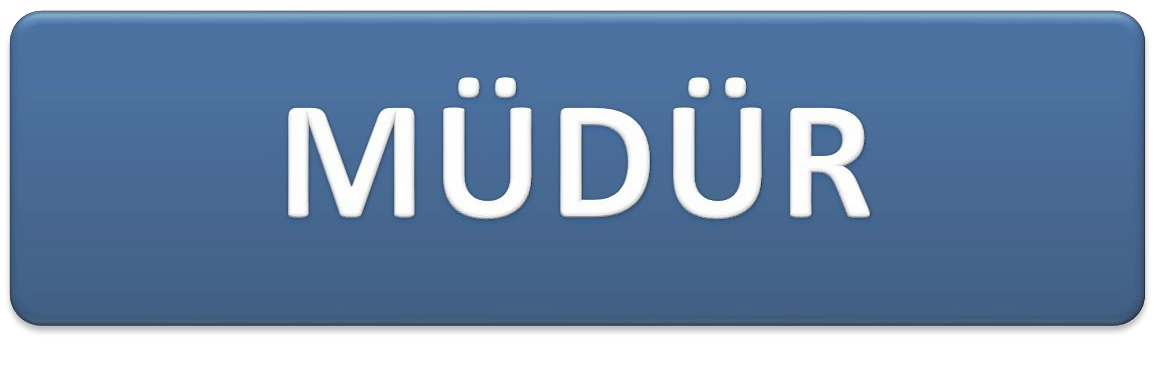 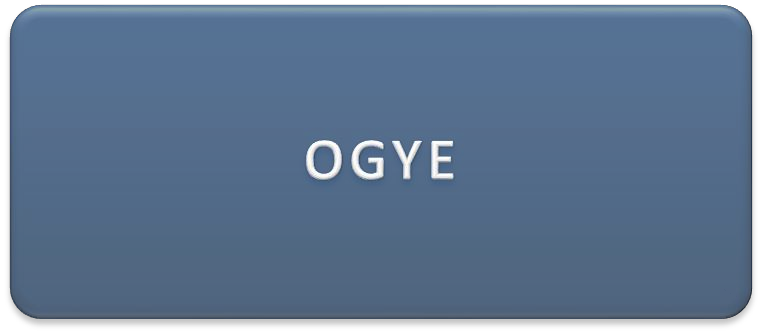 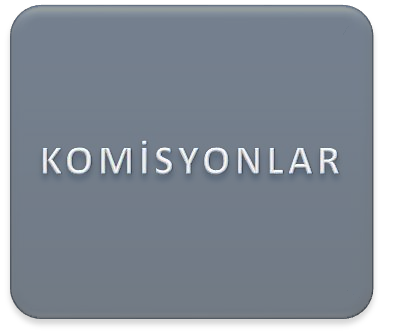 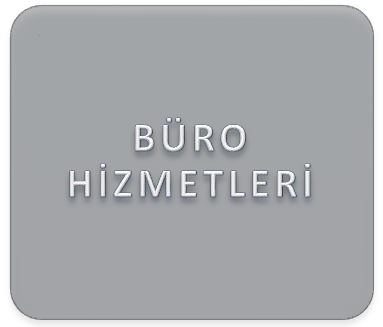 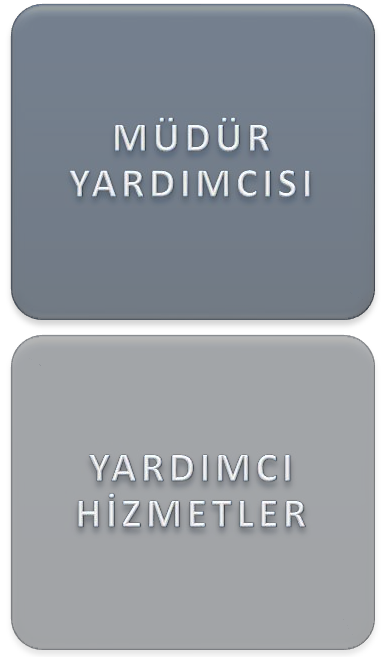 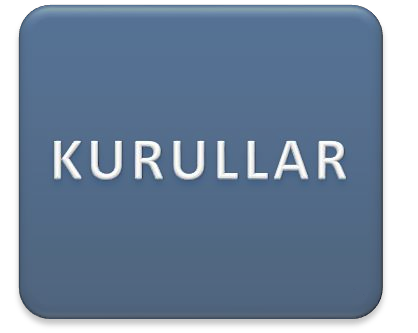 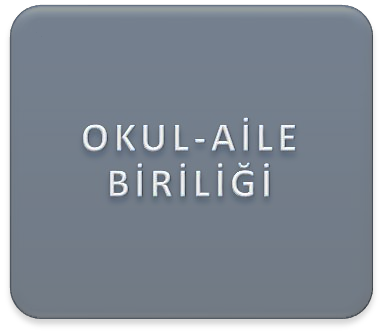 Şekil1: Orhan Okay MTAL Okulu Teşkilat Şemasıİnsan KaynaklarıTablo8: Personel ListesiKurum KültürüKurum personeli arasında samimi, saygı ve hoş görüye dayalı bir iletişim söz konusudur. Herkesin düşüncesine saygılı olma, ideolojik ve siyasi kamplaşmaya mahal vermeyen bir hoş görü ortamı mevcuttur. Personeller arasında örnek bir dayanışma ruhu vardır; İyi ve kötü günlerde beraber hareket edilerek mutluluk ve kederler paylaşılmaktadır. Kurum personeli, kendilerini ilgilendiren konuları, bilgilendirme toplantıları yoluyla öğrenmektedir. Toplantılar düzenli aralıklarla yapılmaktadır. Bazen program dışı toplantılar da (aciliyet durumuna gore) yapılmaktadır. Toplantılar genelde geniş katılımlı olarak düzenlenmektedir.Çalışanla yönetici arasındaki iletişim ve etkileşim rahat ve samimi bir şekilde gerçekleşmektedir. Kurumsal mevzuata uygun çalışan müdürlüğümüz personeli çalışmalarında özellikle eğiteme yön verecek bilimsel verilerden yararlanmayı esas edinmektedir.TeknolojiOrhan Okay Mesleki ve Teknik Anadolu Lisesi resmi yazışmaların tamamına yakınını elektronik ortamda gerçekleştirmekte, öğrenci bilgileri e-okul sisteminde saklanmaktadır.
Tablo9: Araç ve Gereçler5-Mali DurumTablo10:Okul aile birliği gelir tablosuTablo11:Okul Gelir-Gider TablosuBina EnvanteriTablo12: Okul Fiziki Mekan TablosuORHAN OKAY MTAL OKULU PEST ANALİZİTablo13: PEST analiz tablosu           F. ORHAN OKAY MTAL OKULU GZFT ANALİZİ   Tablo14: GZFT analiz tablosu3.BÖLÜMGELECEĞE YÖNELİM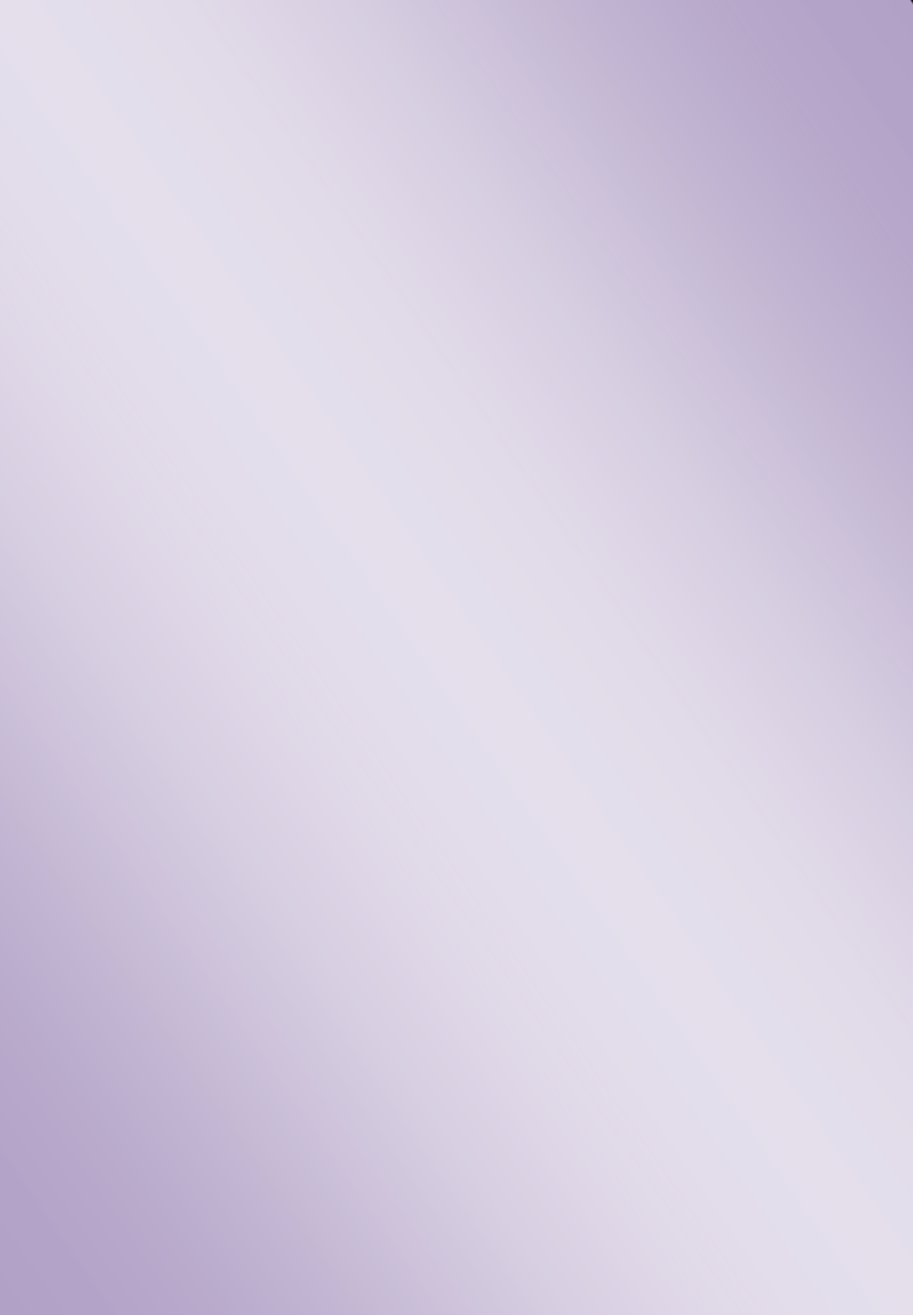 BÖLÜM III: MİSYON, VİZYON VE TEMEL DEĞERLEROkul Müdürlüğümüzün Misyon, vizyon, temel ilke ve değerlerinin oluşturulması kapsamında öğretmenlerimiz, öğrencilerimiz, velilerimiz, çalışanlarımız ve diğer paydaşlarımızdan alınan görüşler, sonucunda stratejik plan hazırlama ekibi tarafından oluşturulan Misyon, Vizyon, Temel Değerler; Okulumuz üst kurulana sunulmuş ve üst kurul tarafından onaylanmıştır.MİSYONUMUZŞeffaf ve demokratik yönetim anlayışını benimseyen, toplumun tüm kesimlerinin ihtiyaç duyduğu eğitim-öğretim faaliyetlerinin gerçekleştirilmesi için her türlü iç ve dış kaynağı verimli kullanan, Milli Eğitim Sisteminin genel amaç ve ilkeleri doğrultusunda hizmet sunan ve uygulamalı ve katılımcı eğitim anlayışı ile öğrencilerimizi geleceğe hazırlayan bir kurum olmak.VİZYONUMUZGerçekleştirdiği tüm faaliyetleri örnek alınan, İlimizde tercih edilen bir meslek lisesi olmak, kaliteli ve erdemli bireyler yetiştiren, geliştirdikleri merak edilen, lider bir kurum olmak.TEMEL DEĞERLERİMİZSürekli Gelişim-DeğişimHizmette Kalite İnsan Haklarına BağlılıkPlanlılıkHer Yerde EğitimGüvenilirlikVar Olan Değerleri Koruma ve GeliştirmeVerimlilikÇevre BilinciOkul ve Ailenin İşbirliğiHoşgörü MükemmeliyetçilikEşitlik-AdaletBilimsellikSaygı-HoşgörüFırsat ve İmkân eşitliğiBÖLÜM IV: AMAÇ, HEDEF VE EYLEMLERTEMA I: EĞİTİM VE ÖĞRETİME ERİŞİMEğitim ve öğretime erişim okullaşma ve okul terki, devam ve devamsızlık kapsamında yürütülen faaliyetlerin ele alındığı temadır.Stratejik Amaç 1: Eğitimde fırsat eşitliği gözetilerek eğitim ve öğretime erişimi sağlamak.  Stratejik Hedef 1.1 : 2023 yılı sonuna kadar Eğitim sürecine katılım ve devam oranlarını en üst düzeye çıkarmak Performans Göstergeleri EylemlerTEMA II: EĞİTİM VE ÖĞRETİMDE KALİTENİN ARTIRILMASIBu tema altında öğrencilerin çağın gerektirdiği bilgi, beceri, tutum ve davranışın kazandırılmasına yönelik faaliyetler yer almaktadır. Stratejik Amaç 2: Öğretmenlerimizle koordineli çalışarak nitelikli ve donanımlı bir eğitim alan akademik ve ahlaki yönde gelişimini tamamlamış, yabancı dili gelişmiş, kendini geliştiren, mezun olduğunda istihdam sıkıntısı yaşamayan bireyler yetiştirmek. Stratejik Hedef 2.1. 2023 yılı sonuna kadar Öğrenci ve Öğretmenlerimizin ortak katılımı ile öğrencilerimizin evrensel değerler ışığında bireysel farklılıkları göz önünde bulundurularak akademik başarıları yükseltilerek sosyal-kültürel faaliyetlere katılım oranlarını arttırmak.EylemlerTEMA III: KURUMSAL KAPASİTE 	Kurumsal kapasitenin geliştirilmesine yönelik olarak fiziki, mali ve teknolojik altyapının geliştirilmesi, beşeri kaynakların niteliklerinin arttırılması ile yönetim ve organizasyon yapısının geliştirilmesine yönelik politikalar bu tema altında ele alınacaktır. Stratejik Amaç 3: Okulumuzdaki tüm personellerin koordineli bir şekilde çalışarak, Okulumuzun fiziki alt yapısını öğrencilerimizin beklentilerine cevap verebilen şeffaf, hesap verebilen çağımızın beklentilerine uygun bir kurum anlayışı oluşturmak.  Stratejik Hedef 3.1. Plan dönemi sonuna kadar Kurum personellerimizin, Öğrencilerimizin ve Velilerimizin niteliğini artırmak için katılımcı, sosyal, kültürel olarak gelişimlerini destekleyen çalışmalar yapmak.Performans GöstergeleriEylemler:V. BÖLÜM: MALİYETLENDİRME 2019-2023 Stratejik Planı Faaliyet/Proje Maliyetlendirme TablosuVI. BÖLÜM: İZLEME VE DEĞERLENDİRMEOkulumuz Stratejik Planı izleme ve değerlendirme çalışmalarında 5 yıllık Stratejik Planın izlenmesi ve 1 yıllık gelişim planın izlenmesi olarak ikili bir ayrıma gidilecektir. Stratejik planın izlenmesinde 6 aylık dönemlerde izleme yapılacak denetim birimleri, il ve ilçe millî eğitim müdürlüğü ve Bakanlık denetim ve kontrollerine hazır halde tutulacaktır.Yıllık planın uygulanmasında yürütme ekipleri ve eylem sorumlularıyla aylık ilerleme toplantıları yapılacaktır. Toplantıda bir önceki ayda yapılanlar ve bir sonraki ayda yapılacaklar görüşülüp karara bağlanacaktır. TABLOİÇERİKSAYFATABLO 1Tablolar Dizini6TABLO 2Şekiller Dizini6TABLO 3Kısaltmalar7TABLO 4Üst Kurul Bilgileri10TABLO 5Stratejik planlama çalışma ve koordinasyon ekibi10TABLO 6Temel Bilgiler Tablosu- Okul Künyesi 11TABLO 7Çalışan Bilgileri Tablosu12TABLO 8Sınıf ve Öğrenci Bilgileri:12TABLO 9Yasal Yükümlülükler14TABLO 10Faaliyet alanları, ürün ve hizmetler15TABLO 11İç paydaşlar17TABLO 12Dış Paydaşlar18TABLO 13Personel Listesi20TABLO 14Araç - Gereçler21TABLO 15Okul aile birliği gelir tablosu22TABLO 16Okul Gelir-Gider Tablosu22TABLO 17Okul Fiziki Mekan Tablosu23TABLO 18PEST analiz tablosu24TABLO 19GZFT analiz tablosu25TABLO 201.Stratejik Hedef Performans Göstergeleri 28TABLO 211.Stratejik Hedef EYLEMLER29TABLO 222.Stratejik Hedef Performans Göstergeleri 31TABLO 232.Stratejik Hedef EYLEMLER32TABLO 243.Stratejik Hedef Performans Göstergeleri 33TABLO 253.Stratejik Hedef EYLEMLER347TABLO 262019-2023 Stratejik Planı Faaliyet/ Proje Maliyetlendirme Tablosu34ŞEKİL İÇERİKSAYFAŞEKİL 1Orhan Okay MTAL Okulu Teşkilat ŞemasıKISALTMALARKISALTMALARABAvrupa BirliğiDPTDevlet Planlama TeşkilatıGZFTGüçlü Yanlar, Zayıf Yanlar, Fırsatlar, TehditlerSPStratejik PlanSTKSivil Toplum KuruluşuAR-GEAraştırma Geliştirme PESTPolitik Ekonomik Sosyal TeknolojikMEMMilli Eğitim MüdürlüğüTÜBİTAKTürkiye Bilimsel ve Teknolojik Araştırma KurumuMEBMilli Eğitim Bakanlığı TTKTalim ve Terbiye KuruluDMKDevlet Memurlar KanunuRGResmi GazeteTDTarihli DüzenlemeTCTürkiye CumhuriyetiYEĞİTEKYenilik ve Eğitim Teknolojileri Genel MüdürlüğüBTBilgi TeknolojileriADSLAsimetrik Sayısal Abone HattıTÜRKSAT Türkiye Uydu Haberleşme Kablo TV ve İşletme A.Ş.RAMRehberlik Araştırma Merkezi.ÇPLÇok Programlı lise.SODESSosyal Destek Programı.DAKADoğu Anadolu Kalkınma AjansıPGPerformans GöstergesiTEOGTemel Eğitimden Ortaöğretime GeçişLYSLisans Yerleştirme SınavıYGSYükseköğretime Geçiş Sınavı.TEFBİSTürkiye Eğitim Finansmanı ve Eğitim Harc. Bilgi Yönetim SistemiÜst Kurul BilgileriÜst Kurul BilgileriAdı SoyadıÜnvanıFadıl KARAMANOkul MüdürüMekin BİRLİKMüdür YardımcısıKasım KABALOkul Aile Birliği BaşkanıBilal BATMAZOkul Aile Birliği Yönetim Kurulu ÜyesiSTRATEJİK PLANLAMA ÇALIŞMA VE KOORDİNASYON EKİBİSTRATEJİK PLANLAMA ÇALIŞMA VE KOORDİNASYON EKİBİSTRATEJİK PLANLAMA ÇALIŞMA VE KOORDİNASYON EKİBİSIRA NO ADI SOYADI GÖREVİ Fadıl KARAMANOKUL MÜDÜRÜMekin BİRLİKMÜDÜR YARDIMCISI Barış KAHVECİLERÖĞRETMENOrhan Ali ÇELİKÖĞRETMEN Bülent ŞAHİNERÖĞRETMEN Meltem UĞURÖĞRETMENUğur AYDINÖĞRETMENİli: VANİli: VANİli: VANİli: VANİli: VANİlçesi: EDREMİTİlçesi: EDREMİTİlçesi: EDREMİTİlçesi: EDREMİTİlçesi: EDREMİTAdres: Süphan Mah. Süphan 13. Sok. No:1 Süphan Mah. Süphan 13. Sok. No:1 Süphan Mah. Süphan 13. Sok. No:1 Süphan Mah. Süphan 13. Sok. No:1 …………………………. …………………………. Telefon Numarası: 04322178177043221781770432217817704322178177Faks Numarası:Faks Numarası:Faks Numarası:e- Posta Adresi:755764@meb.k12.tr755764@meb.k12.tr755764@meb.k12.tr755764@meb.k12.trWeb sayfası adresi:Web sayfası adresi:Web sayfası adresi:http://orhanokayteml.meb.k12.trhttp://orhanokayteml.meb.k12.trKurum Kodu:755764755764755764755764Öğretim Şekli:Öğretim Şekli:Öğretim Şekli:Tam GünTam GünOkulun Hizmete Giriş Tarihi : Okulun Hizmete Giriş Tarihi : Okulun Hizmete Giriş Tarihi : Okulun Hizmete Giriş Tarihi : Okulun Hizmete Giriş Tarihi : Toplam Çalışan SayısıToplam Çalışan SayısıToplam Çalışan Sayısı5454Öğrenci Sayısı:KızKız156156Öğretmen SayısıKadınKadın1616Öğrenci Sayısı:ErkekErkek362362Öğretmen SayısıErkekErkek2929Öğrenci Sayısı:ToplamToplam518518Öğretmen SayısıToplamToplam4545Derslik Başına Düşen Öğrenci SayısıDerslik Başına Düşen Öğrenci SayısıDerslik Başına Düşen Öğrenci SayısıDerslik Başına Düşen Öğrenci Sayısı23,55Şube Başına Düşen Öğrenci SayısıŞube Başına Düşen Öğrenci SayısıŞube Başına Düşen Öğrenci SayısıŞube Başına Düşen Öğrenci Sayısı23,55Öğretmen Başına Düşen Öğrenci SayısıÖğretmen Başına Düşen Öğrenci SayısıÖğretmen Başına Düşen Öğrenci SayısıÖğretmen Başına Düşen Öğrenci Sayısı11,51Şube Başına 30’dan Fazla Öğrencisi Olan Şube SayısıŞube Başına 30’dan Fazla Öğrencisi Olan Şube SayısıŞube Başına 30’dan Fazla Öğrencisi Olan Şube SayısıŞube Başına 30’dan Fazla Öğrencisi Olan Şube Sayısı2Öğretmenlerin Kurumdaki Ortalama Görev SüresiÖğretmenlerin Kurumdaki Ortalama Görev SüresiÖğretmenlerin Kurumdaki Ortalama Görev SüresiÖğretmenlerin Kurumdaki Ortalama Görev SüresiÖğretmenlerin Kurumdaki Ortalama Görev SüresiÖğretmenlerin Kurumdaki Ortalama Görev SüresiÖğretmenlerin Kurumdaki Ortalama Görev SüresiÖğretmenlerin Kurumdaki Ortalama Görev SüresiÖğretmenlerin Kurumdaki Ortalama Görev Süresi4Unvan*ErkekKadınToplamOkul Müdürü ve Müdür Yardımcısı5-5Branş Öğretmeni131326Alan  Öğretmeni11314Rehber Öğretmen-11İdari Personel1-1Yardımcı Personel3-3İşkur personeli112Güvenlik Personeli2-2Toplam Çalışan Sayıları361854SINIFIKızErkekToplam9.4412216610.329813011.346610012.4676122Toplam156362518YASAL YÜKÜMLÜLÜKLERYASAL YÜKÜMLÜLÜKLERYasal Yükümlülük (Görevler)Dayanak(Kanun, Yönetmelik, Genelge adı ve no’su)Her Türk çocuğunu ilgi, istidat ve kabiliyetleri yönünden yetiştirerek hayata ve üst öğrenime hazırlamak.*1739 sayılı kanunun 23. maddesi.*222 sayılı kanunun 1. maddesi,*İlköğretim Kurumları Yönetmeliğinin5. maddesiHer Türk çocuğunu ilgi, istidat ve kabiliyetleri yönünden yetiştirerek hayata ve üst öğrenime hazırlamak.*1739 sayılı kanunun 23. maddesi.Öğrencilere, Atatürk ilke ve inkılâplarını benimsetme; Türkiye Cumhuriyeti Anayasası’na ve demokrasinin ilkelerine, insan hakları, çocuk hakları ve uluslar arası sözleşmelere uygun olarak haklarını kullanma, başkalarının haklarına saygı duyma, görevini yapma ve sorumluluk yüklenebilen birey olma bilincini kazandırmak*Orta Öğretim Kurumları yönetmeliği3. FAALİYET ALANLARI, ÜRÜN/HİZMETLER3. FAALİYET ALANLARI, ÜRÜN/HİZMETLERFAALİYET ALANI: EĞİTİM - ÖĞRETİMFAALİYET ALANI: YÖNETİM İŞLERİHizmet–1 Rehberlik HizmetleriVeliÖğrenciÖğretmenHizmet–1 Öğrenci işleri hizmetiKayıt- Nakil işleriDevam-devamsızlıkSınıf geçmeBurslulukHizmet–2 Sportif ve Kültürel EtkinlikleriFutbol,VoleybolBasketbolMasa TenisiHentbolÇekiç AtmaGülle AtmaKrossHalk oyunlarıBadmintonSatrançKayakTekvandoHizmet–2 Öğretmen işleri hizmetiDerece terfiHizmet içi eğitimÖzlük haklarıHizmet–3Müfredatın işlenmesiHizmet-3 Okul BütçesiİhalelerTeslim alma ve muayeneHarcamalarTaşınır malHizmet–4 Sınavlar ve Deneme SınavlarıİÇ PAYDAŞLARPaydaşın Müdürlüğe EtkisiPaydaşın Müdürlüğe EtkisiTaleplerine Verilen ÖnemTaleplerine Verilen ÖnemİÇ PAYDAŞLARZayıf-İzleGüçlü BilgilendirÖnemsiz GözetÖnemli Birlikte ÇalışOkul MüdürüÖğretmenlerÖğrencilerVelilerOkul Aile BirliğiYardımcı PersonelKantin İşletmeleriDIŞ PAYDAŞLARPaydaşın Müdürlüğe EtkisiPaydaşın Müdürlüğe EtkisiTaleplerine Verilen ÖnemTaleplerine Verilen ÖnemDIŞ PAYDAŞLARZayıf-İzleGüçlü BilgilendirÖnemsiz GözetÖnemli Birlikte ÇalışKaymakamlıkİlçe Milli Eğitim MüdürlüğüEdremit BelediyesiMuhtarMedyaOrtaokul ve LiselerSivil Toplum ÖrgütleriRAMHalk Eğitim MerkeziSosyal Yar. Ve Day. VakfıEğitim Sendikalarıİlçe KarakoluKırtasiyelerSıra NoMADDELERKATILMA DERECESİKATILMA DERECESİKATILMA DERECESİKATILMA DERECESİKATILMA DERECESİSıra NoMADDELERKesinlikle KatılıyorumKatılıyorumKararsızımKısmen KatılıyorumKatılmıyorum1Okulumuzda alınan kararlar, çalışanların katılımıyla alınır.3102512Kurumdaki tüm duyurular çalışanlara zamanında iletilir.1170213Her türlü ödüllendirmede adil olma, tarafsızlık ve objektiflik esastır.884104Kendimi, okulun değerli bir üyesi olarak görürüm.893205Çalıştığım okul bana kendimi geliştirme imkânı tanımaktadır.682226Okul, teknik araç ve gereç yönünden yeterli donanıma sahiptir.3113417Okulda çalışanlara yönelik sosyal ve kültürel faaliyetler düzenlenir.461448Okulda öğretmenler arasında ayrım yapılmamaktadır.3104229Okulumuzda yerelde ve toplum üzerinde olumlu etki bırakacak çalışmalar yapmaktadır.31044010Yöneticilerimiz, yaratıcı ve yenilikçi düşüncelerin üretilmesini teşvik etmektedir.9732111Yöneticiler, okulun vizyonunu, stratejilerini, iyileştirmeye açık alanlarını vs. çalışanlarla paylaşır.11622012Okulumuzda sadece öğretmenlerin kullanımına tahsis edilmiş yerler yeterlidir.11015413Alanıma ilişkin yenilik ve gelişmeleri takip eder ve kendimi güncellerim.97131Sıra NoMADDELERKATILMA DERECESİKATILMA DERECESİKATILMA DERECESİKATILMA DERECESİKATILMA DERECESİSıra NoMADDELERKesinlikle KatılıyorumKatılıyorumKararsızımKısmen KatılıyorumKatılmıyorum1Öğretmenlerimle ihtiyaç duyduğumda rahatlıkla görüşebilirim.104623736432Okul müdürü ile ihtiyaç duyduğumda rahatlıkla konuşabiliyorum.52695943723Okulun rehberlik servisinden yeterince yararlanabiliyorum.96614433474Okula ilettiğimiz öneri ve isteklerimiz dikkate alınır.58456860645Okulda kendimi güvende hissediyorum.94655142376Okulda öğrencilerle ilgili alınan kararlarda bizlerin görüşleri alınır.48454742997Öğretmenler yeniliğe açık olarak derslerin işlenişinde çeşitli yöntemler kullanmaktadır.112634441428Derslerde konuya göre uygun araç gereçler kullanılmaktadır.86914238419Teneffüslerde ihtiyaçlarımı giderebiliyorum.957637384710Okulun içi ve dışı temizdir.856049415511Okulun binası ve diğer fiziki mekânlar yeterlidir.756862314512Okul kantininde satılan malzemeler sağlıklı ve güvenlidir.806460347113Okulumuzda yeterli miktarda sanatsal ve kültürel faaliyetler düzenlenmektedir.5781464670Sıra NoMADDELERKATILMA DERECESİKATILMA DERECESİKATILMA DERECESİKATILMA DERECESİKATILMA DERECESİSıra NoMADDELERKesinlikle KatılıyorumKatılıyorumKararsızımKısmen KatılıyorumKatılmıyorum1İhtiyaç duyduğumda okul çalışanlarıyla rahatlıkla görüşebiliyorum.56532018362Bizi ilgilendiren okul duyurularını zamanında öğreniyorum. 43582929303Öğrencimle ilgili konularda okulda rehberlik hizmeti alabiliyorum.38432934404Okula ilettiğim istek ve şikâyetlerim dikkate alınıyor. 36393823365Öğretmenler yeniliğe açık olarak derslerin işlenişinde çeşitli yöntemler kullanmaktadır.44473425226Okulda yabancı kişilere karşı güvenlik önlemleri alınmaktadır. 61442531217Okulda bizleri ilgilendiren kararlarda görüşlerimiz dikkate alınır. 44423029378E-Okul Veli Bilgilendirme Sistemi ile okulun internet sayfasını düzenli olarak takip ediyorum.47351928319Çocuğumun okulunu sevdiğini ve öğretmenleriyle iyi anlaştığını düşünüyorum.745523132110Okul, teknik araç ve gereç yönünden yeterli donanıma sahiptir.424245222811Okul her zaman temiz ve bakımlıdır.493943252312Okulun binası ve diğer fiziki mekânlar yeterlidir.463834353013Okulumuzda yeterli miktarda sanatsal ve kültürel faaliyetler düzenlenmektedir.5636222047Orhan Okay MTAL / ÖĞRETMEN MESLEKİ GELİŞİMNormİhtiyaç DurumuÖğretmen Kadro DurumuÖğretmen Kadro DurumuFazlalık DurumuEğitim DüzeyiEğitim DüzeyiEğitim DüzeyiBranşNormİhtiyaç DurumuAsilDiğerFazlalık DurumuLisansYüksek LisansDoktoraMüdür1-1XMüdür Yardımcısı4-41XTürk Edebiyatı514XXMatematik4-4Xİngilizce3-3XFizik1-1XKimya1-11XBiyoloji1-2XMüzik1-1XTarih2-2XCoğrafya1-1XBilişim Teknolojileri413XElektrik Teknolojisi6141XTesisat ve İklimlendirme3-3XXHasta ve Yaşlı Bakım211XXDin Kült.312XRehber Öğrt.211XBeden Eğitimi2-2XHizmetli3-3Güvenlik Personeli2-2İşkur2-2TOPLAM545474Araç- Gereçler20192020202120222023Bilgisayar6363656565Yazıcı1010101111Tarayıcı33333Projeksiyon33333Televizyon11111İnternet bağlantısı11111Fen Bilimleri Lab.11111Bilişim Atölyesi22222Elektrik Atölyesi44444Tesisat Atölyesi33333Bilişim Şefliği11111Elektrik Şefliği11111Tesisat Şefliği11111Fotokopi Makinesi33333Okul/kurumun İnternet Sitesi11111Personel/e-mail adresi oranı%100%100%100%100%100Etkileşimli Tahta3333333333Kaynaklar201820192020202120222023Okul Aile Biriliği7943,24 TL8250,00TL8500,00TL9000,00TL9500,00TL10.000,00TLGelir-Gider Tablosu201820182019201920202020202120212020202020232023Gelir-Gider TablosuGelirGiderGelirGiderGelirGiderGelirGiderGelirGiderGelirGiderGenel Bütçe253.604,77 TL253.604,77 TL295.000,00 TL-325.000,00 TL-360.000,00 TL-385.000,00 TL-400..000,00 TL-Valilikler ve Belediyelerin Katkısı------------Diğer (Okul Aile Birlikleri)7.943,24 TL6.915,94 TL8250,00TL-8.500,00TL-9000,00TL-9500,00TL-10.000,00TL-TOPLAM260.520,71 TL260.520,71 TL303.250.,00 TL-333.500,00 TL-369.000,00 TL-394.500,00 TL-410.000,00 TL-Sıra No.Fiziki Mekânın AdıSayısı1Derslik202Bilişim Atölyesi33Elektrik Atölyesi34Tesisat Atölyesi35Hasta ve Yaşlı Bakımı Atöl16Kütüphane17Müdür Odası18Müdür Yardımcısı Odası39Rehberlik Servisi110Öğretmenler Odası111Görevli Odası112Depo113Çok Amaçlı Salon114Spor Odası115Mescit116Kantin117Fen Bilimleri Lab.118Bilişim Şefliği119 Elektrik Şefliği120Tesisat Şefliği121Danışma1Politik ve Yasal EtmenlerEkonomik Çevre DeğişkenleriOkulumuz, Milli Eğitim Bakanlığı politikaları, AB uyum süreci çalışmaları ve Milli Eğitim Bakanlığı 2019 – 2023 stratejik planlama faaliyetleri ışığında eğitim – öğretim faaliyetlerine devam etmektedir. Öğrencilerini eğitim merkezine koyan bir yaklaşım sergileyen okulumuz, öğrencilerin yeniliklere açık ve yeniliklerden haberdar, gelişim odaklı olmasını sağlayıcı, önleyici çalışmalarla risklerden koruyucu politikalar uygulayarak yasal sorumluluklarını en iyi şekilde yerine getirmek için çalışmaktır. Meb in 2019-2023 SP nı,il milli eğitim müdürlüğünün 2019-2023 SP nı,Edremit İlçe milli Eğitimin 2019-2023 SP nı…Bulunduğumuz bölgede velilerimizin sosyoekonomik düzeyleri düşüktür. Bu sebepten velilerin okulun maddi kaynaklarına çok fazla katkısı olmamaktadır. Ekonomik yönden okul aile birliğinden ve çevredeki hayırsever vatandaşlardan yardım almaktadır.Sosyal- Kültürel Çevre DeğişkenleriTeknolojik Çevre DeğişkenleriVeli eğitimlerinin düşük olması eğitim kalitesini olumsuz etkilemektedir. Kız çocuklarının okullaşma oranı ile ilgili bir takım sıkıntılar yaşanmaktadır..Bölgenin sürekli göç almasından dolayı sosyal ve kültürel çeşitlilik oluşmaktadır.Okulumuz meslek lisesi olduğu için ve Bilişim Teknolojileri Alanı bulunduğu için Teknolojiyi sürekli takip etmektedir.Bünyemizde iki adet bilgisayar laboratuarı ve  Fatih projesi kapsamında 33 adet etkileşimli tahta vardır. GÜÇLÜ YÖNLERZAYIF YÖNLEROkul içinde tüm personellerin iyi bir iletişim içerisinde uyumlu bir çalışma ortamının olması Okulumuzda deneyimli personellerin olması Okul liderlerinin yenilikçiliğe, öğrenmeye,birlikte çalışmaya açık olmasıFatih projesi kapsamında okulumuza etkileşimli tahtanın monte edilmesiSınıf mevcutlarının az olması.Öğretmen, idareci ve öğrenci iletişiminin iyi olmasıÖdül ve disiplin işlerinin iyi yürümesiOkul kütüphanesinin bulunmasıYüksek bahçe duvarı ile çok sayıda mobeselerin bulunmasıAtolye ve laboratuvarların donanım yönünden zengin olmasıOkulumuz bünyesinde Mesleki Açık Öğretim
 Lisesinin bulunmasıÖğrenci velilerinin okula 
    katkısının az olmasıÖğrenci velilerinin okula ziyaretlerinin az olmasıYardımcı hizmetler personelinin yetersiz olmasıSpor salonumuzun olmaması.Okul pansiyonunun olmamasıOkulun ısı yalıtımının olmadığı için 
    yeterli ısınmanın sağlanamaması.FIRSATLARTEHDİTLERİlimizde Üniversitenin bulunmamasıOkulumuzun havaalanına yakın olması.Edremit ilçesine ve şehir merkezine yakın 
    olmasıGençlik spor il müdürlüğü tarafından okulumuza kapalı spor salonunun yaptırmasıOkulumuzun Van Bölge Eğitim ve Araştırma merkezine yakın olmasıÖğrencilerimizin M.T.O.K bölümlerine 
    giriş haklarının olmasıÖğrencilerimizin yaptıkları beceri eğitiminin, 
    iş yaşamını önceden tanımalarına olanak 
    sağlamasıOkulumuz bahçesi içinde ilköğretim 
    okulunun bulunmasıOkulun önünde park olması ve bunun 
    bakımsız ve sahipsiz olmasıGöç alan bir yer olması ve velilerin 
    ekonomik sıkıntı çekmesiMahalle gençlerinin çoğunun işsiz 
    olmasıOkulun mahalle içinde olması ve 
    anayola uzak olmasıAilelerin kalabalık olması,öğrencilerin 
    bireysel çalışma odalarının olmamasıBelediye-Kamu servis hatlarının 
    uzağında kalmasıUlaşım sıkıntısı olmasıDüşük diploma notuyla ilköğretimden 
    donanımsız gelen öğrencilerNoPERFORMANSGÖSTERGESİMevcutHEDEFHEDEFHEDEFHEDEFHEDEFHEDEFNoPERFORMANSGÖSTERGESİ201820192020202120222023PG.1.1.1Okula yeni başlayan öğrencilerinden oryantasyon eğitimine katılanların oranı (%)100100100100100100PG.1.1.2Bir eğitim ve öğretim döneminde 20 gün ve üzeri devamsızlık yapan öğrenci oranı (%)212019191818PG.1.1.4Destekleme ve Yetiştirme Kurslarına kayıtlı öğrenci sayısı130135140145150155PG.1.1.5Destekleme ve Yetiştirme Kurslarına kayıtlı öğrencilerin devamsızlık oranı (%)201918171615PG.1.1.6Örgün eğitim dışına çıkan öğrenci oranı (%)10109988PG.1.1.7MAÖL Yüz yüze eğitime devam oranı %707275808285PG.1.1.8Sürekli devamsız öğrenci oranı151414131312NoEylem İfadesiEylem SorumlusuEylem Tarihi1.1.1.Devamsızlık yapan öğrencilerin tespiti ve erken uyarı sistemi için çalışmalar yapılacaktır.Okul idaresi-Sınıf ÖğretmenleriEylül-Haziran1.1.2Devamsızlık yapan öğrencilerin velileri ile özel aylık toplantı ve görüşmeler yapılacaktır.Okul idaresi-Rehberlik ServisiEylül-Haziran1.1.3Oryantasyon eğitiminin önemini vurgulamak için veliler yapılacak çalışmalarla (seminer, toplantı, sms gönderme vb.) bilgilendirilecektir.Okul İdaresiEylül-Haziran1.1.4Devamsızlık yapan öğrencilere yönelik ev ziyaretleri yapılacaktır.Okul idaresi-Sınıf ÖğretmenleriEylül-Haziran1.1.5Devamsızlık mektupları her uyarı döneminde velilere ulaştırılacaktır.Okul İdaresiEylül-Haziran1.1.6Özel yetenekli öğrencilerin özellikleri ile ilgili okul öğretmenlerine bilgilendirici çalışmalar yapılması sağlanacaktır.Okul idaresi-Rehberlik ServisiEylül-HaziranNoPERFORMANSGÖSTERGESİMevcutHEDEFHEDEFHEDEFHEDEFHEDEFNoPERFORMANSGÖSTERGESİ201820192020202120222023PG.2.1.1Bir eğitim ve öğretim döneminde bilimsel, kültürel, sanatsal ve sportif alanlarında düzenlenen faaliyet sayısı303233343536PG.2.1.2Okulumuz tarafından hazırlanıp yürütülen toplumsal sorumluluk ve gönüllülük proje sayısı111223PG.2.1.3Okulumuz tarafından hazırlanıp yürütülen toplumsal sorumluluk ve gönüllülük projelerine katılan veli oranı (%)202223252730PG.2.1.4Okulumuz tarafından hazırlanıp yürütülen toplumsal sorumluluk ve gönüllülük projelerine katılan öğrenci oranı (%)202225273035PG.2.1.5Velilere yönelik yapılan aile eğitimi sayısı556777PG.2.1.6Velilere yönelik yapılan aile eğitimine katılan veli oranı (%)303335353740PG.2.1.7Öğrenci başına okunan kitap sayısı789101112PG.2.1.8Ortaöğretimde sınıf tekrar oranı (9. Sınıf) (%)353230282520PG.2.1.9Mesleki tanıtım programı kapsamında gerçekleştirilen rehberlik faaliyeti sayısı8910111212PG.2.1.10Mesleki tanıtım programı kapsamında gerçekleştirilen rehberlik faaliyetlerine katılan öğrenci oranı (%)252830353740PG.2.1.11Okulumuzda ulusal düzeyde hazırlanan proje sayısı 6788910PG.2.1.12Okulumuzda ulusal düzeyde hazırlanan projelere katılan öğrenci oranı (%)101315182025PG.2.1.13Okulumuzda uluslararası düzeyde hazırlanan proje sayısı122233PG.2.1.14Okulumuzda uluslararası düzeyde hazırlanan projelere katılan öğrenci oranı (%)233445PG.2.1.15Yerel, ulusal ve uluslararası düzeyde yapılan yarışmalara katılan öğrenci oranı (%)151719212325PG.2.1.16Okulumuzda ders ve proje etkinliklerine katılan öğretim üyesi sayısı122334PG.2.1.17Yükseköğretim kurumlarınca düzenlenen bilimsel etkinliklere katılan öğrenci oranı (%)404042444445PG.2.1.18İşletmelerin memnuniyet oranı (%)606567697075PG.2.1.19Mezunların memnuniyet oranı (%)555560656570PG.2.1.20Buluş, patent ve faydalı model başvurusu yapan mesleki ve teknik eğitim kurumu öğrencisi ve öğretmeni sayısı--1111PG.2.1.21Özel burs alan mesleki ve teknik ortaöğretim öğrenci sayısı------PG.2.1.22İşletme Gezilerine Katılan Öğrenci Sayısı202530354045PG.2.1.23Tanıtım günleri kapsamında düzenlenen faaliyetlere katılan 8. Sınıf öğrenci sayısı100110120130140150NoEylem İfadesiEylem SorumlusuEylem Tarihi2.1.1.Kitap okuma projelerinin devamı sağlanacaktır.Okul İdaresiEylül-Haziran2.1.2Okul bazında belirli zaman periyotlarında en çok kitap okuyan öğrencilerin ödüllendirilmesi sağlanacaktır.Okul İdaresiDönem Sonları2.1.3Bilimsel, kültürel, sanatsal ve sportif alanlarda başarı gösteren öğrenciler ödüllendirilecektir.Okul İdaresiSene Sonu2.1.4Okul, ilçe, il, ulusal ve uluslararası düzeyde yapılacak yarışma ve etkinlikler öğrenci ve velilere duyurulacaktır.Okul İdaresiEylül-Haziran2.1.5Okulumuz tarafında yapılacak toplumsal gönüllülük projeleri kapsamında okul çevresindeki sosyal problemleri tespit etmek için çalışmalar yapılacaktır.Okul İdaresi- ÖğretmenlerEylül-Haziran2.1.6Belirlenen sosyal problemlerin çözümü için öğrenci, öğretmen, veli ve idareci işbirliği ile toplumsal gönüllülük projeleri hazırlanacaktır.Okul İdaresi- Alan ŞefleriEylül-Haziran2.1.7Düzenlenen aile eğitimlerinden geri dönütler alınacak, ihtiyaca yönelik düzenlemeler de yapılarak veli katılımı arttırılacaktır.Okul İdaresi- Rehber ÖğretmenEylül-Haziran2.1.8Okul aile birliği ile okul işbirliğinin arttırılarak devam ettirilmesi sağlanacaktır.Okul İdaresiEylül-Haziran2.1.19Rehberlik Araştırma Merkezi ile okul arasında işbirliği artırılacaktır. Okul İdaresi- Rehber ÖğretmenEylül-Haziran2.1.10Okul kütüphanesinde bulunan kitaplar çocukların bilgi ve beceri düzeylerine uygun olarak güncellenecektir.Okul İdaresiEylül-Haziran2.1.11Akademik başarıyı arttırmaya yönelik faaliyetler (mesleki tanıtım günleri, motivasyon arttırıcı rehberlik faaliyetleri, veli bilgilendirme çalışmaları vb.) gerçekleştirilecektir.Okul İdaresi-Rehberlik ServisiEylül-HaziranNoPERFORMANSGÖSTERGESİMevcutHEDEFHEDEFHEDEFHEDEFHEDEFHEDEFNoPERFORMANSGÖSTERGESİ201820192020202120222023PG.3.1.1Yabancı dil sınavında (YDS) en az C seviyesi veya eşdeğeri bir belgeye sahip olan öğretmen oranı (%)101112131415PG.3.2.2Yurtdışı öğretmen eğitimi sertifika programına katılan yabancı dil öğretmeni sayısı------PG.3.3.3Okulumuzun hizmet alanlarından, memnuniyet oranı (%)757580808285PG.3.3.4Alanında Lisansüstü eğitim alan personel oranı (%)202025273030PG.3.3.5Yönetim Alanında Lisansüstü eğitim alan personel oranı (%)2,533344PG.3.3.6İş sağlığı ve güvenliği protokolündeki maddelere uygunluk oranı (%)808586879090PG.3.3.7Okulumuzdaki rehberlik öğretmenlerinden bir yılda mesleki gelişime yönelik katıldıkları hizmet içi eğitim sayısı234556PG.3.3.8Mesleki gelişim amacıyla hizmetiçi eğitime katılan öğretmen sayısı101112131415PG.3.3.9Okul web sayfasının güncellenme süresi (gün)777765PG.3.3.10Sektörle iş birliği kapsamında yapılan protokol sayısı455556PG.3.3.11Gerçek iş ortamlarında mesleki gelişim faaliyetlerine katılan öğretmen sayısı5778910NoEylem İfadesiEylem SorumlusuEylem Tarihi3.1.1.Memnuniyet anketleri yapılacaktır.Okul İdaresiEylül-Haziran3.1.2Yapılan anketler değerlendirilerek hizmet alanları geliştirilerek varsa eksiklikler giderilecektir. Okul İdaresiEylül-Haziran3.1.3Yurtdışı öğretmen eğitimi sertifika programı hakkında yabancı dil öğretmenleri bilgilendirilecektir.Okul İdaresiEylül-Haziran3.1.4İş sağlığı ve güvenliği için gerekli tüm tedbirler alınacaktır. Okul İdaresiEylül-Haziran3.1.5Veliler okulun ihtiyaçları hakkında bilgilendirilecektir. Okul İdaresiEylül-Haziran3.1.6Veli memnuniyeti sağlanarak okula katkısı arttırılacaktır.Okul İdaresiEylül-Haziran3.1.7Okulda yapılan tüm faaliyetlerin web sayfasında yayınlanması sağlanacaktır. Okul İdaresiEylül-Haziran3.1.8Okul çalışanlarının ve velilerin okul web sayfasını ziyaret etmeleri sağlanacaktır. Okul İdaresiEylül-Haziran3.1.9Hizmet içi eğitim faaliyetlerinin gerekli duyurularının yapılarak öğretmenlerin ilgi, alaka ve ihtiyaçlarına uygun eğitimlere başvurmaları teşvik edilecektir. Okul İdaresiEylül-Haziran3.1.10Okul kültürünü oluşturmak amacıyla öğretmenler arasında iletişimi güçlendirici faaliyetler yapılacaktır.Okul İdaresiEylül-Haziran3.1.11Okulumuz çalışanlarının Yüksek Lisans Eğitimi yapabilmeleri için gerekli yazımalar ve bilgilendirmeler yapılacaktır.Okul İdaresiEylül-HaziranGelir-Gider Tablosu201820182019201920202020202120212020202020232023Gelir-Gider TablosuGelirGiderGelirGiderGelirGiderGelirGiderGelirGiderGelirGiderGenel Bütçe253.604,77 TL253.604,77 TL295.000,00 TL-325.000,00 TL-360.000,00 TL-385.000,00 TL-400..000,00 TL-Valilikler ve Belediyelerin Katkısı------------Diğer (Okul Aile Birlikleri)7.943,24 TL6.915,94 TL8250,00TL-8.500,00TL-9000,00TL-9500,00TL-10.000,00TL-TOPLAM260.520,71 TL260.520,71 TL303.250.,00 TL-333.500,00 TL-369.000,00 TL-394.500,00 TL-410.000,00 TL-